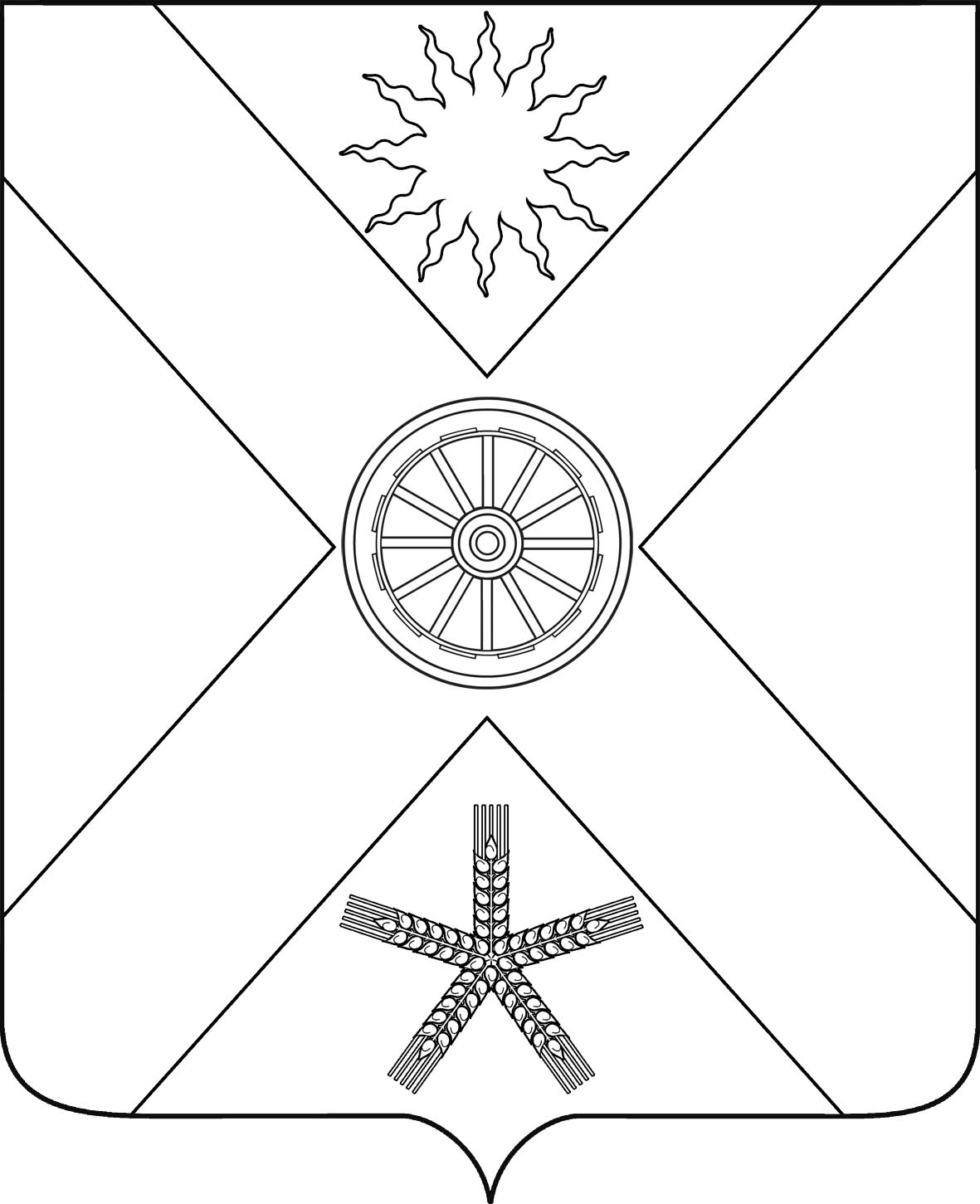 РОССИЙСКАЯ ФЕДЕРАЦИЯРОСТОВСКАЯ  ОБЛАСТЬ ПЕСЧАНОКОПСКИЙ РАЙОНМУНИЦИПАЛЬНОЕ ОБРАЗОВАНИЕ«ПЕСЧАНОКОПСКОЕ СЕЛЬСКОЕ ПОСЕЛЕНИЕ»АДМИНИСТРАЦИЯ ПЕСЧАНОКОПСКОГО СЕЛЬСКОГО ПОСЕЛЕНИЯПОСТАНОВЛЕНИЕ09.01.2019				         №2		      с.Песчанокопское«Об утверждении Правилопределения требований к закупаемым Администрацией Песчанокопского сельского поселения  отдельным видам товаров, работ, услуг (в том числе предельных цен товаров, работ, услуг)».В соответствии со статьей 19 Федерального закона от 05.04.2013 №44-ФЗ "О контрактной системе в сфере закупок товаров, работ, услуг для обеспечения государственных и муниципальных нужд" (далее по тексту Федеральный закон), постановлением Правительства  Российской Федерации от 02.09.2015г. №926 "Об утверждении общих правил определения требований к закупаемым заказчиками отдельным видам товаров, работ, услуг (в том числе предельных цен товаров, работ, услуг),ПОСТАНОВЛЯЮ:1.  Утвердить Правила определения требований к закупаемым Администрацией Песчанокопского сельского поселения  отдельным видам товаров, работ, услуг (в том числе предельных цен товаров, работ, услуг), согласно приложению 1.2. Разместить настоящее постановление в единой информационной системе (ЕИС) в сфере закупок www.zakupki.gov.ru3. Контроль за исполнением настоящего постановления оставляю за собой.
Глава Администрации Песчанокопского сельского поселения			     А.В.ОстрогорскийПостановление вносит: главный специалист экономики и прогнозирования                                                                  Приложение 1к постановлению Главы Администрации Песчанокопского сельского поселения                                                                           от 09.01.2019г. №2Правилаопределения требований к закупаемым Администрацией Песчанокопского сельского поселения отдельным видам товаров, работ, услуг (в том числе предельных цен товаров, работ, услуг)1. Настоящие Правила устанавливают порядок определения требований к закупаемым муниципальным органом и подведомственным ей бюджетным учреждением отдельным видам товаров, работ, услуг (в том числе предельных цен товаров, работ, услуг). Под муниципальным органом понимается:Администрация Песчанокопского сельского поселения (далее - Администрация).Под видом товаров, работ, услуг в целях настоящих Правил понимаются виды товаров, работ, услуг, соответствующие 6-значному коду позиции по Общероссийскому классификатору продукции по видам экономической деятельности.2. Администрация утверждает определенные в соответствии с настоящими Правилами требования к закупаемым отдельным видам товаров, работ, услуг, включающие перечень отдельных видов товаров, работ, услуг, их потребительские свойства (в том числе качество) и иные характеристики (в том числе предельные цены товаров, работ, услуг) (далее - ведомственный перечень).Ведомственный перечень составляется по форме согласно приложению 2 к настоящим Правилам на основании обязательного перечня отдельных видов товаров, работ, услуг, в отношении которых определяются требования к их потребительским свойствам (в том числе качеству) и иным характеристикам (в том числе предельные цены товаров, работ, услуг), предусмотренного приложением 3 к настоящим Правилам (далее - обязательный перечень).В отношении отдельных видов товаров, работ, услуг, включенных в обязательный перечень, в ведомственном перечне определяются их потребительские свойства (в том числе качество) и иные характеристики (в том числе предельные цены товаров, работ, услуг), если указанные свойства и характеристики не определены в обязательном перечне  и если они не приводят к необоснованному ограничению количества участников закупки.3. Отдельные виды товаров, работ, услуг, не включенные в обязательный перечень, подлежат включению в ведомственный перечень при условии, если средняя арифметическая сумма значений следующих критериев превышает 20 процентов:а) доля оплаты по отдельному виду товаров, работ, услуг для обеспечения  муниципальных нужд за отчетный финансовый год ( в соответствии с графиками платежей) по контрактам,  информация о которых включена в реестр контрактов, заключенных заказчиками, и реестр контрактов, содержащих сведения, составляющие государственную тайну, муниципальным органом и подведомственным ей бюджетным учреждением в общем объеме оплаты по контрактам, включенным в указанные реестры (по графикам платежей), заключенным муниципальным органом и подведомственным ей бюджетным учреждением; б) доля контрактов муниципального органа и подведомственного ей бюджетного учреждения на приобретение отдельного вида товаров, работ, услуг для обеспечения нужд муниципального образования, заключенных в отчетном финансовом году, в общем количестве контрактов муниципального органа и подведомственного ей бюджетного учреждения на приобретение товаров, работ, услуг, заключенных в отчетном финансовом году.4. Муниципальный орган при включении в ведомственный перечень отдельных видов, товаров, работ, услуг, не указанных в обязательном перечне, применяют установленные пунктом 3 настоящих Правил критерии исходя из определения их значений в процентном отношении к объему осуществляемых муниципальным органом и подведомственным ей бюджетным учреждением закупок.5. В целях формирования ведомственного перечня муниципальный орган вправе определять дополнительные критерии отбора отдельных видов товаров, работ, услуг и порядок применения, не приводящие к сокращению значения критериев, установленных пунктом 3 настоящих Правил.6. Муниципальный орган при формировании ведомственного перечня вправе включить в него дополнительно:а) отдельные виды товаров, работ, услуг, не указанные в обязательном перечне и не соответствующие критериям, указанным в пункте 3 настоящих Правил;б) характеристики (свойства) товаров, работ, услуг, не включенные в обязательный перечень и не приводящие к необоснованным ограничениям количества участников закупки;в) значения количественных и (или) качественных показателей характеристик (свойств) товаров, работ, услуг, которые отличаются от значений, предусмотренных обязательным перечнем, и обоснование которых содержится в соответствующей графе приложения3 к настоящим Правилам, в  том числе с учетом функционального назначения товара, позволяющие товару выполнять свое основное назначение, вспомогательные функции или определяющие универсальность применения товара (выполнение соответствующих функций, работ, оказание соответствующих услуг, территориальные, климатические факторы и другое).7. Значения потребительских свойств и иных характеристик (в том числе предельные цены) отдельных видов товаров, работ, услуг, включенных в ведомственный перечень, устанавливаются:а) с учетом категорий и (или) групп должностей работников муниципального органа и подведомственного ему бюджетного учреждения, если затраты на их приобретение в соответствии с требованиями к определению нормативных затрат на обеспечение функций муниципального органа  (далее - требования к определению нормативных затрат), определяются с учетом категорий и (или) групп должностей работников;б) с учетом категорий и (или) групп должностей работников, если затраты на их приобретение в соответствии с требованиями к определению нормативных затрат не определяются с учетом категорий и (или) групп должностей работников, - в случае принятия соответствующего решения муниципальным органом.Дополнительно включаемые в ведомственный перечень отдельные виды товаров, работ, услуг должны отличаться от указанных в обязательном перечне отдельных видов товаров, работ, услуг кодом товара, работы, услуги в соответствии с Общероссийским классификатором продукции по видам экономической деятельности.                                                                                                                                                  Приложение 2к постановлению Главы Администрации Песчанокопского сельского поселения                                                                                                                                                 от 09.01.2019г. №2ВЕДОМСТВЕННЫЙ ПЕРЕЧНЬ отдельных видов товаров, работ, услуг, их потребительские свойства (в том числе качество) и иные характеристики (в том числе предельные цены товаров, работ, услуг)* Указывается в случае установления характеристик, отличающихся от значений, содержащихся в обязательном перечне отдельных видов товаров, работ, услуг, в отношении которых определяются требования к их потребительским свойствам (в том числе качеству) и иным характеристикам (в том числе предельные цены товаров, работ, услуг).                                                                                                                                        Приложение 3к постановлению Главы Администрации Песчанокопского сельского поселения                                                                                                                                                 от 09.01.2019г. №2ОБЯЗАТЕЛЬНЫЙ ПЕРЕЧНЬотдельных видов товаров, работ, услуг, их потребительские свойства (в том числе качество) и иные характеристики (в том числе предельные цены товаров, работ, услуг)Код
по ОКПД2Наименование отдельного вида товаров, работ, услугЕдиница измеренияЕдиница измеренияТребования к потребительским свойствам (в том числе качеству) и иным характеристикам, утвержденные Правительством Российской ФедерацииТребования к потребительским свойствам (в том числе качеству) и иным характеристикам, утвержденные Правительством Российской ФедерацииТребования к потребительским свойствам (в том числе качеству) 
и иным характеристикам, утвержденные заказчикамиТребования к потребительским свойствам (в том числе качеству) 
и иным характеристикам, утвержденные заказчикамиТребования к потребительским свойствам (в том числе качеству) 
и иным характеристикам, утвержденные заказчикамиТребования к потребительским свойствам (в том числе качеству) 
и иным характеристикам, утвержденные заказчикамиКод
по ОКПД2Наименование отдельного вида товаров, работ, услугкод по ОКЕИнаименованиехарактеристиказначение 
характеристикихарактеристиказначение характеристикиобоснование отклонения значения характеристики от утвержденной Правительством Российской Федерациифункциональное назначение *Отдельные виды товаров, работ, услуг, включенные в обязательный перечень отдельных видов товаров, работ, услуг, предусмотренный приложением № 2 к Правилам определения требований к закупаемым заказчиками отдельным видам товаров, работ, услуг (в том числе предельных цен товаров, работ, услуг), утвержденным постановлением Правительства Российской Федерации от 2 сентября 2015 г. № 927Отдельные виды товаров, работ, услуг, включенные в обязательный перечень отдельных видов товаров, работ, услуг, предусмотренный приложением № 2 к Правилам определения требований к закупаемым заказчиками отдельным видам товаров, работ, услуг (в том числе предельных цен товаров, работ, услуг), утвержденным постановлением Правительства Российской Федерации от 2 сентября 2015 г. № 927Отдельные виды товаров, работ, услуг, включенные в обязательный перечень отдельных видов товаров, работ, услуг, предусмотренный приложением № 2 к Правилам определения требований к закупаемым заказчиками отдельным видам товаров, работ, услуг (в том числе предельных цен товаров, работ, услуг), утвержденным постановлением Правительства Российской Федерации от 2 сентября 2015 г. № 927Отдельные виды товаров, работ, услуг, включенные в обязательный перечень отдельных видов товаров, работ, услуг, предусмотренный приложением № 2 к Правилам определения требований к закупаемым заказчиками отдельным видам товаров, работ, услуг (в том числе предельных цен товаров, работ, услуг), утвержденным постановлением Правительства Российской Федерации от 2 сентября 2015 г. № 927Отдельные виды товаров, работ, услуг, включенные в обязательный перечень отдельных видов товаров, работ, услуг, предусмотренный приложением № 2 к Правилам определения требований к закупаемым заказчиками отдельным видам товаров, работ, услуг (в том числе предельных цен товаров, работ, услуг), утвержденным постановлением Правительства Российской Федерации от 2 сентября 2015 г. № 927Отдельные виды товаров, работ, услуг, включенные в обязательный перечень отдельных видов товаров, работ, услуг, предусмотренный приложением № 2 к Правилам определения требований к закупаемым заказчиками отдельным видам товаров, работ, услуг (в том числе предельных цен товаров, работ, услуг), утвержденным постановлением Правительства Российской Федерации от 2 сентября 2015 г. № 927Отдельные виды товаров, работ, услуг, включенные в обязательный перечень отдельных видов товаров, работ, услуг, предусмотренный приложением № 2 к Правилам определения требований к закупаемым заказчиками отдельным видам товаров, работ, услуг (в том числе предельных цен товаров, работ, услуг), утвержденным постановлением Правительства Российской Федерации от 2 сентября 2015 г. № 927Отдельные виды товаров, работ, услуг, включенные в обязательный перечень отдельных видов товаров, работ, услуг, предусмотренный приложением № 2 к Правилам определения требований к закупаемым заказчиками отдельным видам товаров, работ, услуг (в том числе предельных цен товаров, работ, услуг), утвержденным постановлением Правительства Российской Федерации от 2 сентября 2015 г. № 927Отдельные виды товаров, работ, услуг, включенные в обязательный перечень отдельных видов товаров, работ, услуг, предусмотренный приложением № 2 к Правилам определения требований к закупаемым заказчиками отдельным видам товаров, работ, услуг (в том числе предельных цен товаров, работ, услуг), утвержденным постановлением Правительства Российской Федерации от 2 сентября 2015 г. № 927Отдельные виды товаров, работ, услуг, включенные в обязательный перечень отдельных видов товаров, работ, услуг, предусмотренный приложением № 2 к Правилам определения требований к закупаемым заказчиками отдельным видам товаров, работ, услуг (в том числе предельных цен товаров, работ, услуг), утвержденным постановлением Правительства Российской Федерации от 2 сентября 2015 г. № 9271. Дополнительный перечень отдельных видов товаров, работ, услуг, определенный заказчикамиДополнительный перечень отдельных видов товаров, работ, услуг, определенный заказчикамиДополнительный перечень отдельных видов товаров, работ, услуг, определенный заказчикамиДополнительный перечень отдельных видов товаров, работ, услуг, определенный заказчикамиДополнительный перечень отдельных видов товаров, работ, услуг, определенный заказчикамиДополнительный перечень отдельных видов товаров, работ, услуг, определенный заказчикамиДополнительный перечень отдельных видов товаров, работ, услуг, определенный заказчикамиДополнительный перечень отдельных видов товаров, работ, услуг, определенный заказчикамиДополнительный перечень отдельных видов товаров, работ, услуг, определенный заказчикамиДополнительный перечень отдельных видов товаров, работ, услуг, определенный заказчиками1. ------------№ п/пКод
по
ОКПДНаименование отдельных видов товаров, работ, услугТребования к качеству, потребительским свойствам и иным характеристикам 
(в том числе предельные цены)Требования к качеству, потребительским свойствам и иным характеристикам 
(в том числе предельные цены)Требования к качеству, потребительским свойствам и иным характеристикам 
(в том числе предельные цены)Требования к качеству, потребительским свойствам и иным характеристикам 
(в том числе предельные цены)Требования к качеству, потребительским свойствам и иным характеристикам 
(в том числе предельные цены)Требования к качеству, потребительским свойствам и иным характеристикам 
(в том числе предельные цены)№ п/пКод
по
ОКПДНаименование отдельных видов товаров, работ, услугнаименование характеристикиединица измеренияединица измерениязначение указанных свойств и характеристик (в том числе предельные цены товаров, работ, услуг)значение указанных свойств и характеристик (в том числе предельные цены товаров, работ, услуг)значение указанных свойств и характеристик (в том числе предельные цены товаров, работ, услуг)№ п/пКод
по
ОКПДНаименование отдельных видов товаров, работ, услугнаименование характеристикикод по ОКЕИнаименованиезначение указанных свойств и характеристик (в том числе предельные цены товаров, работ, услуг)значение указанных свойств и характеристик (в том числе предельные цены товаров, работ, услуг)значение указанных свойств и характеристик (в том числе предельные цены товаров, работ, услуг)123456777132.20.11Аппаратура передающая для радиосвязи, радиовещания и телевидения . Пояснения по требуемой продукции: телефоны мобильныеКатегория "руководители" высшей и главной группы должностей муниципальной службыКатегория "руководители", кроме высшей и главной группы должностей муниципальной службы, Руководитель, заместители руководителя бюджетного учрежденияДолжности муниципальной службы категории "специалисты", иные должности, не относящиеся к должностям муниципальной службы и должности в бюджетных учреждениях132.20.11Аппаратура передающая для радиосвязи, радиовещания и телевидения . Пояснения по требуемой продукции: телефоны мобильныеТип устройства (телефон/смартфон), поддерживаемые стандарты, операционная система, время работы, метод управления (сенсорный/кнопочный), количество SIM-карт, наличие модулей и интерфейсов (Wi-Fi, Bluetooth, USB, GPS), стоимость годового владения оборудованием (включая договоры технической поддержки, обслуживания, сервисные договоры) из расчета на одного абонента (одну единицу трафика) в течение всего срока службы, предельная цена.383рубльГлава администрации - не более 15 000 рублей236.11.11Мебель для сидения с металлическим каркасомМатериал (металл), обивочные материалыГлава администрации - предельное значение - кожа натуральная.Возможные значения: искусственная кожа, мебельный (искусственный) мех, искусственная замша (микрофибра), ткань, нетканные материалы."главные" должности муниципальной службы  - предельное значение - искусственная кожа. Возможные значения: мебельный (искусственный) мех, искусственная замша (микрофибра), ткань, нетканные материалы.Предельное значение - искусственная кожа. Возможные значения: мебельный (искусственный) мех, искусственная замша (микрофибра), ткань, нетканные материалыПредельное значение - искусственная кожа. Возможные значения: мебельный (искусственный) мех, искусственная замша (микрофибра), ткань, нетканные материалы236.11.11Мебель для сидения с металлическим каркасом336.11.12Мебель для сидения с деревянным каркасомМатериал (вид древесины)Предельное значение: МДФ, ДСП  иные материалы336.11.12Мебель для сидения с деревянным каркасомОбивочные материалыГлава администрации - предельное значение-кожа натуральная. Возможные значения: искусственная кожа, мебельный (искусственный) мех, искусственная замша (микрофибра), ткань, нетканные материалы"Главные" должности  муниципаль-ной службы - Предельное значение-кожа искусственная. Возможные значения: мебельный (искусственный) мех, искусственная замша (микрофибра), ткань, нетканные материалы   Предельное значение-кожа искусственная. Возможные значения: мебельный (искусственный) мех, искусственная замша (микрофибра), ткань, нетканные материалыПредельное значение-кожа искусственная. Возможные значения: мебельный (искусственный) мех, искусственная замша (микрофибра), ткань, нетканные материалы336.11.12Мебель для сидения с деревянным каркасом436.12.12Мебель деревянная для офисов, административных помещений, учреждений культуры и т.п.Материал (вид древесины)Предельное значение: МДФ, ДСП  иные материалыПредельное значение: МДФ, ДСП  иные материалыПредельное значение: МДФ, ДСП  иные материалы536.12.11Мебель металлическая для офисов, административных помещений, учреждений культуры и т.п.Материал (металл)Сплав на основе стали или алюминияСплав на основе стали или алюминияСплав на основе стали или алюминия630.02.12Машины вычислительные электронные цифровые портативные массой не более 10 кг для автоматической обработки данных ("лэптопы", "ноутбуки", "сабноутбуки"). Пояснения по требуемой продукции: ноутбуки, планшетные компьютерыразмер и тип экрана, вес, тип процессора, частота процессора, размер оперативной памяти, объем накопителя, тип жесткого диска, оптический привод, наличие модулей Wi-Fi, Bluetooth, поддержки 3G (UMTS), тип видеоадаптера, время работы, операционная система, предустановленное программное обеспечение, предельная цена383рубль60 00050 00040 000730.02.15Машины вычислительные электронные цифровые прочие, содержащие или не содержащие в одном корпусе одно или два из следующих устройств для автоматической обработки данных: запоминающие устройства, устройства ввода, устройства вывода.Пояснения по требуемой продукции:компьютеры персональные настольные, рабочие станции выводатип (моноблок/системный блок и монитор), размер экрана/монитора, тип процессора, частота процессора, размер оперативной памяти, объем накопителя, тип жесткого диска, оптический привод, тип видеоадаптера, операционная система, предустановленное программное обеспечение, предельная цена383рубль60 00050 00040 000830.02.16Устройства ввода/вывода данных, содержащие или не содержащие в одном корпусе запоминающие устройства.Пояснения по требуемой продукции: принтеры, сканеры, многофункциональные устройстваметод печати (струйный/лазерный - для принтера/многофункционального устройства), разрешение сканирования (для сканера/многофункционального устройства), цветность (цветной/черно-белый), максимальный формат, скорость печати/сканирования, наличие дополнительных модулей и интерфейсов (сетевой интерфейс, устройства чтения карт памяти и т.д.)383рубль40 00040 00040 000934.10.22Автомобили легковыеМощность двигателя, комплектация, предельная цена251Лошадиная силаГлава Администра-ции - не более 200, "Главные" должности  муниципаль-ной службы - не более 120--383Рубль Глава Администра-ции - не более 1,5 млн., "Главные" должности  муниципаль-ной службы - не более 1,0 млн.